ФГБОУ ВО Тверской ГМУ Минздрава России                  
Совет молодых ученых и студентов Тверского ГМУ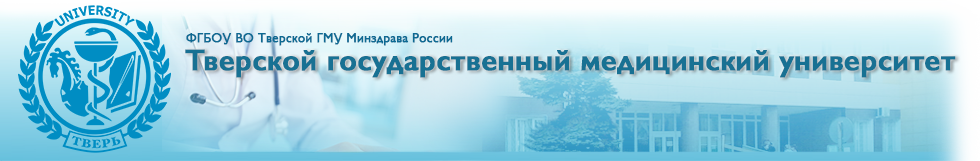 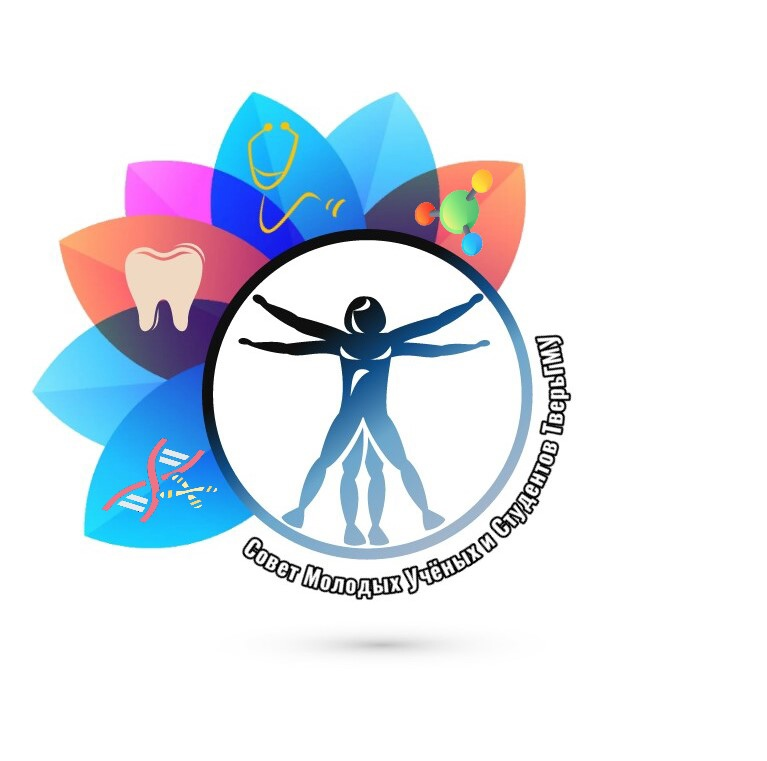 Уважаемые коллеги!Совет молодых ученых и студентов Тверского ГМУ приглашает Вас принять участие в 69-й Всероссийской межвузовской студенческой научной конференции с международным участием «МОЛОДЕЖЬ, НАУКА, МЕДИЦИНА», которая состоится 20 - 21 апреля 2023 г.Приглашаются к участию студенты медицинских вузов и факультетов, а также обучающиеся профессиональных образовательных учреждений и школ.Формат участия в Конференции:публикация тезиса в сборнике;устный доклад;устный доклад с публикацией тезиса;постерный доклад;постерный доклад с публикацией тезиса.Планируется работа следующих секций:ТерапияХирургияСтоматологияПедиатрияФармацияМедико-биологическаяМедицина катастроф Клинический случайМикробиология и инфекционные болезниМорфология и топографическая анатомияНеврология, психиатрия и клиническая психологияОнкологияВалеологияЛучевая диагностикаРепродуктивная медицинаИстория медицины и фармации Философские наукиИностранные языкиРусский язык и литература Учебные видеофильмыМоя будущая профессия (для школьников)Студенты практическому здравоохранениюОргкомитет оставляет за собой право вносить коррективы в перечень и наполнение секций с учетом тематики и числа поданных работ до начала проведения Конференции.Для участия в Конференции принимаются тезисы сообщений, а также устные и постерные доклады, выполненные студентами. Допускается включение научных руководителей и молодых ученых в соавторы работы, но первым автором обязательно указывается студент. От одного автора, в том числе в соавторстве, принимается не более 3 работ. Количество соавторов одной работы не должно превышать пяти человек.Тезисы отражают результаты собственных оригинальных исследований! Подача тезисов и заявок на доклады осуществляется до 12 марта 2023 года включительно. Материалы и заявки, присланные после окончания срока приема, оргкомитетом рассмотрены не будут.В рамках Конференции будет издан электронный сборник тезисов конференции, которому будут присвоены коды УДК и ББК. Тезисы, прошедшие рецензирование, будут включены в систему Российского индекса научного цитирования (РИНЦ). Участие в конференции, включая публикацию тезисов, бесплатное.Процент уникальности тезиса должен составлять не менее 70%. Представляя тезис, участник подтверждает соответствие его текста требуемому проценту уникальности. В случае, если уникальность заявленного тезиса составляет менее 70%, оргкомитет отклоняет предоставленный тезис без права исправления.Все тезисы проходят рецензирование. Рецензионная коллегия вправе отказать участнику в публикации тезиса при несоблюдении требований и правил оформления публикации.Для участия в Конференции с публикацией необходимо отправить на электронный адрес smus.tvgmu@mail.ru тезисы, оформленные согласно требованиям, представленным в Приложении 1.Если предполагается участие с устным или постерным докладом необходимо отправить на электронный адрес smus.tvgmu@mail.ru заявку, оформленную согласно Приложению 2.Регламент выступления для участников с устными докладами - 7 минут, а также не более 5 минут на вопросы и обсуждение. Требования к оформлению слайдов презентации устного доклада представлены в Приложении 3. Постерные доклады предоставляются в печатном виде на заявленную участником секцию. Требования к оформлению постерных докладов представлены в Приложении 4. Программа, сборник тезисов и другая информация о Конференции будут размещаться на сайте https://www.tvgmu.ru на странице Совета молодых ученых и студентов. А также в социальной сети ВКонтакте https://vk.com/smus_tgmu Электронный сборник материалов Конференции будет представлен в научном репозитории на официальном сайте Тверского ГМУ. По всем вопросам можно обращаться по адресу: smus.tvgmu@mail.ru или по телефону 8-920-692-84-50 (Председатель СМУС - Елена Сергеевна Михайлова).Правила оформления тезисовОбъем текста: от 3500 до 5000 знаков с пробелами.Требования к форматированию текста: шрифт Тimes New Roman; размер 14 пт (кегль); интервал 1,5; все поля по 2 см. Обязателен автоматический перенос слов, выравнивание по ширине (кроме заголовка).Включение в тезис таблиц, рисунков, подчеркивания и других иллюстративных материалов не допускается. Допустимо употребление общепринятых сокращений, понятных читателю. Другие сокращения должны быть расшифрованы при первом упоминании в тексте. В десятичных дробях необходимо использовать запятые (например, 0,1). Следующие символы пишутся без отрывов от предыдущих: «%», «<», «>», «+». Использование в тексте жирного шрифта, курсива, подчеркивания и других оформительских приемов недопустимо.Текст не должен содержать орфографических и пунктуационных ошибок и обязательно должен быть проверен научным руководителем.Название файла фамилия ПЕРВОГО автора, при направлении 2-х и более тезисов в конце названия ставится порядковый номер. Например, Иванов1 (без пробелов и инициалов), Иванов2. Это необходимо для размещения публикаций в сборнике в алфавитном порядке по фамилии ПЕРВОГО автора.СТРУКТУРА ЗАГОЛОВКА И.О. Фамилия авторов (сначала - инициалы, потом - фамилия), курс, факультет Краткое официальное название ВУЗа, город, страна
Полное название кафедры, на которой выполнена работаНаучный руководитель: ученая степень (к.м.н., д.м.н. и др.), ученое звание (доцент,
профессор), И.О. Фамилия (сначала - инициалы, потом - фамилия)ПРОПИСНЫМИ БУКВАМИ, ЖИРНЫМ ШРИФТОМ НАЗВАНИЕ РАБОТЫКлючевые слова: от 3-х до 10, разделённые точкой с запятой текст тезисаСтруктура тезисов: Цель исследования, Материалы и методы, Результаты, Выводы. Пример:И. И. Петров1, Р. О. Иванов1, студенты 4 курса лечебного факультета;И. Н. Смирнов2, С. С. Суворов11 - ФГБОУ ВО Тверской ГМУ Минздрава России, г. Тверь, Россия
2 - ГБУЗ Тверской области «Областная клиническая больница», г. Тверь, РоссияКафедра госпитальной терапии
Научный руководитель: д.м.н., профессор С. С. СуворовРАСПРОСТРАНЕННОСТЬ СИМПТОМАТИЧЕСКИХ ЯЗВ ЖЕЛУДКА
ПРИ ПАТОЛОГИИ ОРГАНОВ ДЫХАНИЯКлючевые слова: язва желудка; бронхиальная астма; органы дыхания.Текст тезисаЗаявка для участия с докладом в работе69-й Всероссийской межвузовской студенческой научной конференции с между-
народным участием «МОЛОДЕЖЬ, НАУКА, МЕДИЦИНА»Название файла: фамилия докладчика и слово заявка. Например, Иванов заявкаТребования к оформлению слайдов презентации устного докладаПрезентация должна в включать слайды следующего содержания:Титульные данные (название кафедры, название доклада, Ф.И.О., курс, сведения о научном руководителе); Актуальность; Цель исследования; Задачи исследования; Материалы и методы; Результаты;  ВыводыТекст на слайдах должен быть хорошо читаемым (на текстовых слайдах - не более 10 строк с заголовком), шрифт - достаточно крупным (не менее 24 пт), фон и цвет текста должны быть контрастными и не сливаться на большом экране. При цитировании на слайде необходимо указывать источник (шрифт не менее 16 пт). Объем презентации - не более 25 слайдов, включая титульный слайд (слайд с благодарностью не учитывается).Презентация должна быть выполнена в формате MS PowerPoint (*ppt, *pptx).Презентация перед конференцией присылается куратору секции и должна иметь следующий формат названия: фамилия и инициалы докладчика, например: Иванов А.А. презентацияТребования к оформлению постерного докладаФормат файла - jpeg, ориентация - книжная Структура стендовой работы:Наименование ВУЗа, кафедрыНазвание работыСведения об автореАктуальность (кратко)ЦельМатериалы и методыРезультатыВыводыОбщие требования к оформлению стендового доклада:ясное и четкое представление ключевых моментов работы, позволяющее участникам конференции понять ее основной смысл;авторы в качестве демонстрационных материалов могут использовать: таблицы, схемы, графики, диаграммы, фотографии, фрагменты лабораторных журналов и прочее;доклад не должен быть перегружен второстепенной информацией. Текст занимает не более 50% площади постера.Каждая иллюстрация в постерном докладе должна быть подписана.Макет постерного доклада перед конференцией присылается куратору секции и имеет следующий формат названия: фамилия и инициалы автора постера, например: Иванов А.А. постер.Название кафедры и образовательного учрежденияНАЗВАНИЕ ДОКЛАДААвторы работы: Ф.И.О., факультет, курс, группа (класс)Научные руководители: ученая степень, ученое звание, должность, Ф.И.О.СекцияФорма участия (оставить нужное)устный доклад /постерКонтактный телефон докладчикаe-mail докладчика